Консультация для родителей " Лего-конструирование и образовательная робототехника в детском саду"  LEGO-конструирование и образовательная робототехника - это новая педагогическая технология, представляет самые передовые направления науки и техники, является относительно новым междисциплинарным направлением обучения, воспитания и развития детей.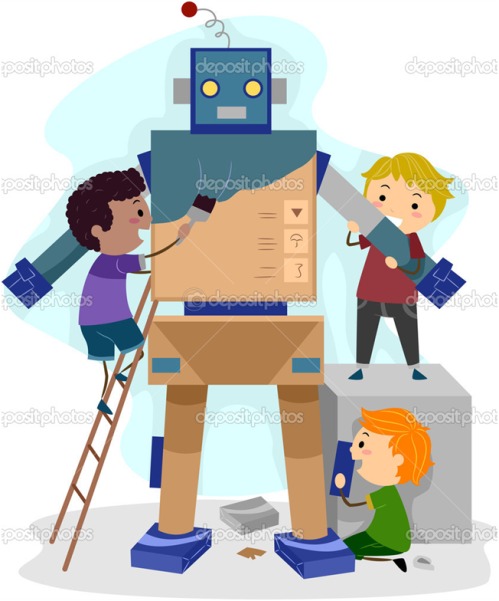 В настоящее время во многих детских садах большую популярность приобретает такое направление дополнительного образования, как робототехника. В процессе освоения LEGO-конструирования, которое объединяет в себе элементы игры и экспериментирования,  дошкольники познают основы современной робототехники, что способствует развитию технического творчества и формированию научно-технической ориентации у детей. LEGO-конструирование с основами робототехники: - позволяет осуществлять интеграцию образовательных областей («Социально-коммуникативное развитие», «Познавательное развитие», «Художественно-эстетическое развитие».);- дает возможность педагогу объединять игру с исследовательской и экспериментальной деятельностью;- способствует развитию у детей сенсорных представлений, поскольку используются детали разной формы, окрашенные в основные цвета;- развивает и совершенствует высшие психические функции (память, внимание, мышление, делается упор на развитие таких мыслительных процессов, как анализ, синтез, классификация, обобщение). - формирует познавательные действия, становление сознания; развитие воображения и творческой активности; умение работать в коллективе.Очень важно, начиная уже с дошкольного возраста формировать и развивать техническую пытливость мышления, аналитический ум, формировать качества личности, обозначенные федеральными государственными образовательными стандартами дошкольного образования.      Робототехника развивает техническое мышление, техническую изобретательность. Помогает детям, у которых есть способности к конструированию, к техническому творчеству раскрыть свой потенциал.    Занятия с использование образовательных робототехнических конструкторов развивают математические способности, пространственное мышление, внимание, мелкую моторику.   Формируют мотивацию развития и обучения дошкольников, а также творческой познавательной деятельности, знакомят ребёнка с законами реального мира, учат применять теоретические знания на практике. Дошкольники овладевают новыми навыками, расширяется круг интересов.   Это эффективное воспитательное средство. В процессе игры с образовательным робототехническим конструктором ребенок становится более целеустремленным, усидчивым, работоспособным.С октября 2018 года свою работу начал кружок по робототехнике «Роботёнок». Его целью является развивать творческий потенциал личности дошкольника через обучение элементарным основам конструирования и робототехники. Так же реализуются следующие задачи:Стимулировать мотивацию детей к получению знаний, помогать формировать творческую  личность ребенка.Способствовать развитию интереса к технике, конструированию, программированию. Развивать мелкую моторику.Способствовать формированию умения достаточно самостоятельно решать технические задачи в процессе конструирования моделей. В работе используются следующие виды конструкторов: LEGO Robotis PLAY 600, LEGO Robotis PLAY 300, LEGO Robotis Dream II 1 уровеньЗанятия проводятся в соответствии с планированием. Детали конструкторов пластмассовые, минимальное количество электроники. Наборы учат основам конструирования, простым механизмам и соединениям. Роботы этого уровня не программируются, и это плюс для детей дошкольного возраста — дети получают быстрый результат своей работы, не тратя время на разработку алгоритма, написание программы. При этом конструкторы включают электронные элементы: датчики, моторы— все это позволяет изучить основы робототехники. Сейчас в группе 6 детей, один набор на двоих. Всего проводится 4 занятия в месяц.	Ярмухаметова А.Е, воспитатель